  MADONAS NOVADA PAŠVALDĪBA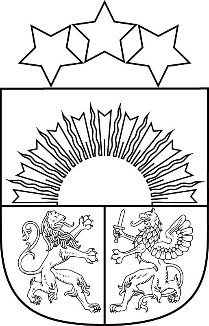 Reģ. Nr. 90000054572Saieta laukums 1, Madona, Madonas novads, LV-4801 t. 64860090, e-pasts: pasts@madona.lv ___________________________________________________________________________MADONAS NOVADA PAŠVALDĪBAS DOMESLĒMUMSMadonā2022. gada 31. maijā				            				Nr.328   					                                                  	 (protokols Nr. 13, 5. p.)Par Madonas novada pašvaldības bērnu un jauniešu iniciatīvu centru un multifunkcionālo centru nolikumu apstiprināšanu        Pēc administratīvi teritoriālās reformas tika veiktas izmaiņas bērnu un jauniešu iniciatīvu  un multifinkcionālo centru darbībā, ir izveidotas jaunas struktūrvienības,  līdz ar to aktualitāti ir zaudējuši līdzšinējie centru nolikumi vai ir centri, kuriem nav nolikuma. Ar mērķi veidot vienotu izpratni par jaunatnes politiku novadā un nodrošinātu vienādas prasības un sniegtā pakalpojuma kvalitāti, ir izveidoti vienota parauga bērnu un jauniešu iniciatīvu  un multifunkcionālo centru nolikumi.          Nolikumi ir saskaņoti ar Madonas novada pašvaldības Juridisko nodaļu, attiecīgajām bērnu un jauniešu iniciatīvu un multifunkcionālo centru struktūrvienībām un pagastu un apvienību pārvalžu vadītājiem. Attīstības nodaļa lūdz apstiprināt bērnu un jauniešu iniciatīvu un multifunkcionālo centru nolikumus. 	Noklausījusies sniegto informāciju, ņemot vērā 19.05.2022. Izglītības un jaunatnes lietu komitejas atzinumu, atklāti balsojot: PAR – 15 (Agris Lungevičs, Aigars Šķēls, Aivis Masaļskis, Andris Dombrovskis, Andris Sakne, Artūrs Čačka, Artūrs Grandāns, Gatis Teilis, Gunārs Ikaunieks, Guntis Klikučs, Kaspars Udrass, Māris Olte, Rūdolfs Preiss, Valda Kļaviņa, Zigfrīds Gora), PRET – 1 (Andrejs Ceļapīters), ATTURAS –  2 (Sandra Maksimova, Vita Robalte), Madonas novada pašvaldības dome NOLEMJ:Apstiprināt: Aronas pagasta multifunkcionālā centra  “1.stāvs” nolikumu;Barkavas pagasta bērnu un jauniešu iniciatīvu centra nolikumu;Bērzaunes pagasta  bērnu un jauniešu iniciatīvu centra “Dinamika” nolikumu;Cesvaines multifunkcionālā centra nolikumu;Dzelzavas pagasta  bērnu un jauniešu iniciatīvu centra nolikumu;Ērgļu multifunkcionālā centra nolikumu; Kalsnavas pagasta multifunkcionālā centrs "UP's" nolikumu;Lazdonas pagasta bērnu un jauniešu iniciatīvu centra “Kodols” nolikumu;Liezēres pagasta  bērnu un jauniešu iniciatīvu centra “Mūmas” nolikumu;Lubānas multifunkcionālā centra nolikumu;Ļaudonas pagasta  bērnu un jauniešu iniciatīvu centra “Acs” nolikumu;Mārcienas pagasta bērnu un jauniešu iniciatīvu centra “Ideja ” nolikumu;Mētrienas pagasta  bērnu un jauniešu iniciatīvu centra “Centriņš” nolikumu;Ošupes pagasta multifunkcionālā centra “13.km” nolikumu;Praulienas pagasta bērnu un jauniešu iniciatīvu centra “Epicentrs ” nolikumu;Sarkaņu pagasta multifunkcionālais centra “Logs” nolikumu;Vestienas pagasta  bērnu un jauniešu iniciatīvu centra “Saulesstars” nolikumu.Pielikumā: Aronas pagasta multifunkcionālā centra  “1.stāvs” nolikums;Barkavas pagasta bērnu un jauniešu iniciatīvu centra nolikums;Bērzaunes pagasta  bērnu un jauniešu iniciatīvu centra “Dinamika” nolikums;Cesvaines multifunkcionālā centra nolikums;Dzelzavas pagasta  bērnu un jauniešu iniciatīvu centra nolikums;Ērgļu multifunkcionālā centra nolikums; Kalsnavas pagasta multifunkcionālā centrs "UP's" nolikums;Lazdonas pagasta bērnu un jauniešu iniciatīvu centra “Kodols” nolikums;Liezēres pagasta  bērnu un jauniešu iniciatīvu centra “Mūmas” nolikums;Lubānas multifunkcionālā centra nolikums;Ļaudonas pagasta  bērnu un jauniešu iniciatīvu centra “Acs” nolikums;Mārcienas pagasta bērnu un jauniešu iniciatīvu centra “Ideja” nolikums;Mētrienas pagasta  bērnu un jauniešu iniciatīvu centra “Centriņš” nolikums;Ošupes pagasta multifunkcionālā centra “13.km” nolikums;Praulienas pagasta bērnu un jauniešu iniciatīvu centra “Epicentrs” nolikums;Sarkaņu pagasta multifunkcionālais centra “Logs” nolikums;Vestienas pagasta bērnu un jauniešu iniciatīvu centra “Saulesstars” nolikums.Domes priekšsēdētājs				A.LungevičsStrazdiņa 27862080